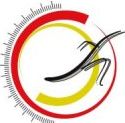 CORRI E CAMMINA A CAMPI SALENTINA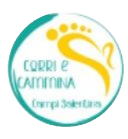 domenica 24 settembre 2023Gara             Corri e CamminaCategoria       Generale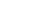 ClassificaServizio a cura di CronoGare                                                                                                          24/09/2023 12:55       sigle giudiciClassifiche e risultati su www.cronogare.itPagina 1 di     8ClassificaServizio a cura di CronoGare                                                                                                          24/09/2023 12:55       sigle giudiciClassifiche e risultati su www.cronogare.itPagina 2 di     8Classifica24/09/2023 12:55Classifiche e risultati su www.cronogare.itPagina 3 di     8Classifica                                                                 DEFINITIVAServizio a cura di CronoGare                                                                                                          24/09/2023 12:55       sigle giudiciClassifiche e risultati su www.cronogare.it                                                                                         Pagina 4 di     8Classifica24/09/2023 12:55Classifiche e risultati su www.cronogare.it                                                                                         Pagina 5 di     8ClassificaServizio a cura di CronoGare                                                                                                           24/09/2023 12:55       sigle giudiciClassifiche e risultati su www.cronogare.it                                                                                         Pagina 6 di     8Classifica                                                                 DEFINITIVAClassifiche e risultati su www.cronogare.it                                                                                         Pagina 7 di     8Classifica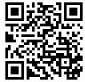 Leggi questo codice con il tuosmartphone per visualizzare laclassifica onlineIl giudice24/09/2023 12:55Servizio a cura di CronoGareClassifiche e risultati su www.cronogare.it                                                                                         Pagina 8 di  8PosPettAtletaSexCatP cat TeamNaz TempoReal timeGap Media14NJIE NFAMARAMSM1ATL. CASONE NOCETO00:30:2300:30:2303:02218TUNDO GIANLUCAMSM351CLUB CORRERE GALATINA00:33:4800:33:4800:03:2503:22311CORONEO EMANUELEMSM352PODISTICA MAGLIESE00:34:2700:34:2700:04:05 03:26460ROMANO ANTONIOMSM353A.S.PODISTICA PARABITA00:34:3200:34:3200:04:10 03:27514ZAKRI ZAKARIAMSM2ATLETICA SALENTO ARADEO00:34:3800:34:3800:04:16 03:27620VARALLO ANTONIOMSM451PODISTICA MAGLIESE00:34:5700:34:5700:04:34 03:29725CIANCI EMANUELEMSM401LA MANDRA CALIMERA00:34:5800:34:5800:04:35 03:29817DI TOMA VINCENZOMSM501PODISTICA MAGLIESE00:35:2000:35:2000:04:57 03:31969PONZETTA IRANMSM402ASD ATLETICA CAPO DI LEUCA00:35:3000:35:3000:05:08 03:3210147BISANTI ROCCOMSM403ASD RUNNING CORSANO00:35:3300:35:3300:05:10 03:331113RISO BIAGIOMSM354PODISTICA MAGLIESE00:35:3400:35:3400:05:11 03:331231SPEDICATO DAVIDEMSM404PODISTICA MAGLIESE00:36:0300:36:0300:05:40 03:3613130NICOLARDI FRANCESCOMSM355PODISTICA MAGLIESE00:36:0500:36:0500:05:43 03:361430FRIOLO ANDREAMAJPM1A.S.D. CURSORES00:36:2200:36:2200:06:00 03:38152571CAIRO FRANCESCOMSM3ABACUS VILLA BALDASSARRI00:36:3800:36:3800:06:15 03:3916101ACCOGLI CLAUDIOMSM4ATLETICA MESSAPICA00:36:3800:36:3800:06:16 03:391719IMPERIALE ANTONIOMSM452SARACENATLETICA00:36:4300:36:4300:06:21 03:401858MARGARITO ANTONIOMSM551A.S. PODISTICA PARABITA00:36:5300:36:5300:06:30 03:411932BERGAMO CRYSTIANMSM453LA MANDRA CALIMERA00:37:2000:37:2000:06:58 03:4320116LEGGIO DANIELEMSM5A.S.D. TRE CASALI00:37:3000:37:3000:07:07 03:442156PERRONE MARIOMSM552S.S. A.V.I.S. SPORT NOVOLI00:37:3800:37:3800:07:15 03:4522143MARTELLA GIORGIOMSM502ASD RUNNING CORSANO00:37:4500:37:4500:07:22 03:462333ARCADI ANTONIOMSM356PODISTICA MAGLIESE00:37:4500:37:4500:07:23 03:4624162DE PASCALIS FRANCESCOMSM405LA MANDRA CALIMERA00:37:4900:37:4900:07:27 03:4625131PETRACCA ROSARIOMSM406PODISTICA MAGLIESE00:38:0500:38:0500:07:43 03:48GRAZIANO26144LEZZI GABRIELEMAJP M2BUTTAZZO RUNNERS00:38:0600:38:0600:07:43 03:482746CAVALLO MARCOMSM407SARACENATLETICA00:38:1500:38:1500:07:52 03:492862TORNESELLO RICCARDOMSM6A.S. PODISTICA PARABITA00:38:1600:38:1600:07:54 03:49ROCCO29142FIORENTINO ORESTEMSM454A.S.D. CURSORES00:38:1700:38:1700:07:55 03:49GABRIELE3055SCARAFILE ANGELO PIEROMSM455S.S. A.V.I.S. SPORT NOVOLI00:38:1900:38:1900:07:56 03:493149METAFUNI LUCAMSM357SARACENATLETICA00:38:2200:38:2200:07:59 03:503247CAVALLO MASSIMOMSM456SARACENATLETICA00:38:3000:38:3000:08:08 03:5133135VITALI LUCA ANTONIOMSM457PODISTICA MAGLIESE00:38:3200:38:3200:08:1003:5134426ORLANDO ANTONIOMSM553ATLETICA SURBO00:38:3300:38:3300:08:11 03:51353BUTTAZZO GIAMMARCOMSM458BUTTAZZO RUNNERS00:38:3700:38:3700:08:14 03:513635SCATIGNA STEFANIAFSF451SALENTO IS RUNNING00:38:4900:38:4900:08:26 03:5237141GRECO MASSIMILIANOMSM459LA MANDRA CALIMERA00:38:5100:38:5100:08:28 03:5338708BOTRUGNO ALESSIOMAJP M3ATLETICA MESSAPICA00:38:5400:38:5400:08:31 03:5339158NEGRO ANTONELLOMSM408ATLETICA SALENTO ARADEO00:38:5500:38:5500:08:32 03:53401596GATTO ALBERTOMSM7LA MANDRA CALIMERA00:38:5700:38:5700:08:35 03:5341112FILONI GIAMPIEROMSM554A.S.D. TRE CASALI00:39:0300:39:0300:08:40 03:54421917MAZZOTTA CARMELOMSM503SALENTO IS RUNNING00:39:0600:39:0600:08:43 03:5443109COMMENDATORE SANDROMSM409A.S.D. TRE CASALI00:39:0800:39:0800:08:46 03:544471COLAPIETRO MATTIAMSM8A.S.ACTION RUNNING00:39:2000:39:2000:08:57 03:55MONTERONI4564GIUSTIZIERO CESAREMSM4010 ATL.AMATORI CORIGLIANO00:39:3900:39:3900:09:17 03:57462556PEDRONI SANDROMSM555 ASD MISTERCAMP00:39:4100:39:4100:09:18 03:58CASTELFRENTANO47123AGROSI' MAURIZIOMSM504PODISTICA MAGLIESE00:39:4100:39:4100:09:18 03:584853MELE ANTONIOMSM4011 S.S. A.V.I.S. SPORT NOVOLI00:39:4500:39:4500:09:23 03:5849110DE FILIPPI FRANCESCOMSM4012 A.S.D. TRE CASALI00:39:4600:39:4600:09:23 03:5850163DELLA ROCCAMSM556A.S.D. TRE CASALI00:39:5000:39:5000:09:28 03:59MASSIMILIANO511067DE LUCA TONIOMSM358S.S. A.V.I.S. SPORT NOVOLI00:39:5200:39:5200:09:2903:5952122QUARTA GIANLUCAMSM505A.S.D. TRE CASALI00:39:5700:39:5700:09:34 03:5953843CARRINO LUIGIMSM506ATLETICA SALENTO ARADEO00:40:0300:40:0300:09:40 04:0054771LINCIANO LUCAMSM4510 A.S.D. TRE CASALI00:40:0400:40:0400:09:4104:0055627LIA GINOMSM359TREPUZZI RUNNING A.S.D.00:40:1200:40:1200:09:50 04:0156107CAMPA GIANLUCAMSM507A.S.D. TRE CASALI00:40:1900:40:1900:09:56 04:01Servizio a cura di CronoGare          24/09/2023 12:55    sigle giudiciServizio a cura di CronoGare          24/09/2023 12:55    sigle giudiciServizio a cura di CronoGare          24/09/2023 12:55    sigle giudiciServizio a cura di CronoGare          24/09/2023 12:55    sigle giudiciServizio a cura di CronoGare          24/09/2023 12:55    sigle giudiciServizio a cura di CronoGare          24/09/2023 12:55    sigle giudiciServizio a cura di CronoGare          24/09/2023 12:55    sigle giudiciServizio a cura di CronoGare          24/09/2023 12:55    sigle giudiciServizio a cura di CronoGare          24/09/2023 12:55    sigle giudiciServizio a cura di CronoGare          24/09/2023 12:55    sigle giudiciPosPettAtletaSexCatP ca Team              NazTempoReal timeGap Media5751BACCA FRANCESCOMSM3510S.S. A.V.I.S. SPORT NOVOLI00:40:2500:40:2500:10:02 04:02581759CARRA MASSIMOMSM4511LA MANDRA CALIMERA00:40:3000:40:3000:10:07 04:0259102MORIERO ANTONIOMSM508ATLETICA MESSAPICA00:40:3100:40:3100:10:08 04:0360268DE LUCA ALESSANDROMSM4013S.S. A.V.I.S. SPORT NOVOLI00:40:3500:40:3500:10:12 04:036152FERENDELES ROBERTOMSM651S.S. A.V.I.S. SPORT NOVOLI00:40:3500:40:3500:10:13 04:036278SIMONINI ANDREAMSM4014POLISPORTIVA BPP00:40:3700:40:3700:10:14 04:036361TOMA PIERLUIGIMSM4015A.S. PODISTICA PARABITA00:40:3700:40:3700:10:14 04:036429BOELLIS LUANAFSF452PODISTICA MAGLIESE00:40:3900:40:3900:10:16 04:0365961SECLI' STEFANOMSM509ATLETICA SALENTO ARADEO00:40:4100:40:4100:10:18 04:046622GRECO PAMELAFSF501SARACENATLETICA00:40:4300:40:4300:10:20 04:0467626DE VENTURA GIUSEPPEMSM5010TREPUZZI RUNNING A.S.D.00:40:4900:40:4900:10:26 04:0468264BATTAGLINI ALESSANDROMSM557S.S. A.V.I.S. SPORT NOVOLI00:40:5000:40:5000:10:27 04:046975ROSATO SIMONEMSM5011A.S.ACTION RUNNING00:40:5900:40:5900:10:36 04:05MONTERONI70846SPAGNA MICHELEMSM558ATLETICA SALENTO ARADEO00:41:0200:41:0200:10:39 04:0671723GRECO ALESSIOMSM4016 ATLETICA MESSAPICA00:41:0300:41:0300:10:41 04:067295RAGIONE ANDREAMSM3511TREPUZZI RUNNING A.S.D.00:41:0400:41:0400:10:42 04:0673883EVANGELISTA NICOLAMSM4512BUTTAZZO RUNNERS00:41:1300:41:1300:10:50 04:0774759DE PASCALIS TONIOMSM4513A.S.D. TRE CASALI00:41:1600:41:1600:10:54 04:0775326NEGRO CARMINEMSM559A.S. PODISTICA PARABITA00:41:1900:41:1900:10:56 04:0776108CARA' ALESSANDROMSM3512A.S.D. TRE CASALI00:41:2100:41:2100:10:58 04:0877106BUONSANTE DOMENICOMSM3513A.S.D. TRE CASALI00:41:2100:41:2100:10:59 04:0878124CAZZORLA STEFANOMSM4514PODISTICA MAGLIESE00:41:2600:41:2600:11:04 04:0879832TOMA STEFANOMSM4515PODISTICA MAGLIESE00:41:2700:41:2700:11:04 04:0880991CASALUCI PANTALEOMSM5012ATLETICA SALENTO ARADEO00:41:3400:41:3400:11:12 04:09OLIANO81369RAMIRES DIEGOMSM3514ATL. AMATORI CORIGLIANO00:41:3500:41:3500:11:13 04:0982852LICASTRO LUCIANOMSM3515LA MANDRA CALIMERA00:41:4100:41:4100:11:18 04:10831912MARRA ALESSANDROMSM4017 ATLETICA SURBO00:41:4100:41:4100:11:18 04:1084712BRIANO GIUSEPPEMSM5013 ATLETICA MESSAPICA00:41:4800:41:4800:11:25 04:108524PASTORE PIERAFSF351A.S.PODISTICA PARABITA00:41:5100:41:5100:11:28 04:1186949EPIFANI MICHELEMSM4516ABACUS VILLA BALDASSARRI00:41:5600:41:5600:11:34 04:1187159SCARLINO GIANCARLOMSM601ATLETICA SALENTO ARADEO00:42:0200:42:0200:11:39 04:12881908DE SIMEIS GIUSEPPEMSM5014S.S. A.V.I.S. SPORT NOVOLI00:42:0500:42:0500:11:42 04:128970BUFFO ORLANDOMSM5510A.S.ACTION RUNNING00:42:0700:42:0700:11:44 04:12MONTERONI90902ARNESANO FERNANDOMSM602ABACUS VILLA BALDASSARRI00:42:1400:42:1400:11:51 04:1391247GRECO GIOVANNIMSM5511 SARACENATLETICA00:42:1800:42:1800:11:55 04:13921862BALBO IVANMSM5015 A.S. ACTION RUNNING00:42:2300:42:2300:12:01 04:14MONTERONI93117LEGGIO UMBERTOMSM3516A.S.D. TRE CASALI00:42:2500:42:2500:12:02 04:149484MARTENA MATTEOMSM9SALENTO IS RUNNING00:42:2600:42:2600:12:03 04:1495427PALADINI ALESSIOMSM3517 ATLETICA SURBO00:42:2800:42:2800:12:06 04:1496790PERRONE ANDREAMSM10A.S.D. TRE CASALI00:42:2900:42:2900:12:06 04:14971921DELL'ANNA MELLOFAJP F1BUTTAZZO RUNNERS00:42:3200:42:3200:12:09 04:15MADDALENA981475VANTAGGIATO ANGELOMSM5016A.S.D. TRE CASALI00:42:3500:42:3500:12:13 04:1599295PALOMBA PASQUALEMSM5017 S.S. A.V.I.S. SPORT NOVOLI00:42:4100:42:4100:12:19 04:16100435SPORTELLA SALVATOREMSM5512 ATLETICA SURBO00:42:4300:42:4300:12:20 04:16101628MILONE ANTONIOMSM4517TREPUZZI RUNNING A.S.D.00:42:4400:42:4400:12:22 04:161021820MOSCATELLO TIZIANOMSM4018 A.S.PODISTICA PARABITA00:42:4600:42:4600:12:23 04:16103361PERRONE GIUSEPPEMSM11 ATL. AMATORI CORIGLIANO00:42:5900:42:5900:12:37 04:17104728PREITE DONATOMSM5513 ATLETICA MESSAPICA00:43:0100:43:0100:12:38 04:18105630PATICCHIO GIANFRANCOMSM3518TREPUZZI RUNNING A.S.D.00:43:1000:43:1000:12:47 04:181061725DE MATTEIS SALVATOREMSM4019 A.S.D. 101 RUNNERS GALLIPOLI00:43:1300:43:1300:12:50 04:19107825SAPRIO LUCAMSM5018PODISTICA MAGLIESE00:43:1400:43:1400:12:51 04:191081731FOSCARINI FRANCESCOMSM3519A.S.D. TRE CASALI00:43:1400:43:1400:12:52 04:19109250MEMMI LUCAMSM4518SARACENATLETICA00:43:1500:43:1500:12:52 04:19110216ROSSETTI DANIELEMSM5019CLUB CORRERE GALATINA00:43:1700:43:1700:12:54 04:19111774MACCHIA FABIOMSM603A.S.D. TRE CASALI00:43:1800:43:1800:12:55 04:19112234DE MATTEIS FABIOMSM5514 CLUB CORRERE GALATINA00:43:2000:43:2000:12:58 04:20113323MARRELLA MAURIZIOMSM4020 A.S.PODISTICA PARABITA00:43:2100:43:2100:12:58 04:20114996KONE MAHAMADOUMSM3520 ATLETICA SALENTO ARADEO00:43:3200:43:3200:13:10 04:21115243D'AQUINO CARLOMSM4519 SARACENATLETICA00:43:3200:43:3200:13:10 04:211161918RENNA NICOLA ROCCOMSM4520TREPUZZI RUNNING A.S.D.00:43:3300:43:3300:13:11 04:211171572APOLLONIO VINCENZOMSM4021ATLETICA SALENTO ARADEO00:43:4200:43:4200:13:19 04:22118860RUSSO GABRIELEMAJP M4LA MANDRA CALIMERA00:43:4500:43:4500:13:22 04:22Srizi  r di CrnGr                  sigle giudiciSrizi  r di CrnGr                  sigle giudiciSrizi  r di CrnGr                  sigle giudiciSrizi  r di CrnGr                  sigle giudiciSrizi  r di CrnGr                  sigle giudiciSrizi  r di CrnGr                  sigle giudiciSrizi  r di CrnGr                  sigle giudiciSrizi  r di CrnGr                  sigle giudiciSrizi  r di CrnGr                  sigle giudiciSrizi  r di CrnGr                  sigle giudiciDEFINITIVA Pos Pett  Atleta          Sex  Cat P cat Team          Naz  Tempo  Real time  Gap  MediaDEFINITIVA Pos Pett  Atleta          Sex  Cat P cat Team          Naz  Tempo  Real time  Gap  MediaDEFINITIVA Pos Pett  Atleta          Sex  Cat P cat Team          Naz  Tempo  Real time  Gap  MediaDEFINITIVA Pos Pett  Atleta          Sex  Cat P cat Team          Naz  Tempo  Real time  Gap  MediaDEFINITIVA Pos Pett  Atleta          Sex  Cat P cat Team          Naz  Tempo  Real time  Gap  MediaDEFINITIVA Pos Pett  Atleta          Sex  Cat P cat Team          Naz  Tempo  Real time  Gap  MediaDEFINITIVA Pos Pett  Atleta          Sex  Cat P cat Team          Naz  Tempo  Real time  Gap  MediaDEFINITIVA Pos Pett  Atleta          Sex  Cat P cat Team          Naz  Tempo  Real time  Gap  MediaDEFINITIVA Pos Pett  Atleta          Sex  Cat P cat Team          Naz  Tempo  Real time  Gap  MediaDEFINITIVA Pos Pett  Atleta          Sex  Cat P cat Team          Naz  Tempo  Real time  Gap  Media1191579MANTA ANTONIOMSM4022ATLETICA SALENTO ARADEO00:43:4500:43:4500:13:23 04:22120332RIA ANTONIOMSM4521A.S. PODISTICA PARABITA00:43:4500:43:4500:13:23 04:22121823SALVATORE DANILOMSM4023PODISTICA MAGLIESE00:43:4600:43:4600:13:23 04:22122754CIURLIA ROBERTOMSM4024A.S.D. TRE CASALI00:43:4600:43:4600:13:23 04:22123911DONNO MASSIMOMSM5020LA MANDRA CALIMERA00:43:4600:43:4600:13:23 04:22124252PASANISI GIORGIOMSM604SARACENATLETICA00:43:4700:43:4700:13:24 04:22FRANCESCO125396MARRA GIOVANNIMSM3521A.S. ACTION RUNNING00:43:4900:43:4900:13:27 04:22MONTERONI1261549TURCO MATTIAMSM12ATLETICA SURBO00:43:5200:43:5200:13:29 04:231271573ARCUTI RENATOMSM5021ATLETICA SALENTO ARADEO00:43:5200:43:5200:13:29 04:23128104ALEMANNO ALESSANDROMSM4522 A.S.D. TRE CASALI00:43:5300:43:5300:13:30 04:23129519NOCCO GIANLUCAMSM5022AMATORI CASTRIGNANO DE00:43:5500:43:5500:13:32 04:23GRECI130246GIANFREDA CLAUDIOMSM5023SARACENATLETICA00:43:5700:43:5700:13:34 04:23131353DE GAETANIS MICHELEMSM4523ATL.AMATORI CORIGLIANO00:44:0200:44:0200:13:39 04:24132409PUSCIO GIOVANNIMSM5515A.S. ACTION RUNNING00:44:0300:44:0300:13:40 04:24MONTERONI133834TREGLIA MAURIZIOMSM5024PODISTICA MAGLIESE00:44:0600:44:0600:13:43 04:241341909METRANGOLO MATTIAMSM13S.S. A.V.I.S. SPORT NOVOLI00:44:0700:44:0700:13:44 04:24135385DELL'ANNA ROBERTOMSM5025A.S. ACTION RUNNING00:44:0800:44:0800:13:45 04:24MONTERONI136297QUARTA CARMELOMSM4524S.S. A.V.I.S. SPORT NOVOLI00:44:1600:44:1600:13:53 04:25137812PALUMBO GIUSEPPEMSM605PODISTICA MAGLIESE00:44:1700:44:1700:13:54 04:25138854MONSELLATO ANTONIOMSM5516LA MANDRA CALIMERA00:44:2000:44:2000:13:58 04:261392552EPISCOPO GIORGIOMSM5517LET'S RUN FOR SOLIDARITY00:44:2100:44:2100:13:58 04:26140421IADICICCO PASQUALEMSM4525ATLETICA SURBO00:44:2300:44:2300:14:00 04:26141813PANARESE SIMONEMSM4025PODISTICA MAGLIESE00:44:2400:44:2400:14:01 04:26142632SPALLUTO WALTERMSM4526TREPUZZI RUNNING A.S.D.00:44:2500:44:2500:14:02 04:26143354DE PAOLA GIOVANNIMSM4026 ATL.AMATORI CORIGLIANO00:44:2600:44:2600:14:04 04:261441583ZOPAZIO MATTIAMSM3522ATLETICA SALENTO ARADEO00:44:3100:44:3100:14:08 04:27145395MARIANO ROBERTOMSM606A.S. ACTION RUNNING00:44:3800:44:3800:14:15 04:27MONTERONI1461861COLASUONNO LORENZOMSM3523 A.S. ACTION RUNNING00:44:4100:44:4100:14:19 04:28MONTERONI147778MARROCCO GIOVANNIMSM3524 A.S.D. TRE CASALI00:44:4200:44:4200:14:19 04:28148239CASTO GIOVANNIMSM5518 SARACENATLETICA00:44:4400:44:4400:14:21 04:281491582STIFANI NICOMSM3525 ATLETICA SALENTO ARADEO00:44:4800:44:4800:14:25 04:281501539D'AMICO MARIA ANGELAFSF401G.POD.DUEMILA RUFFANO00:44:4800:44:4800:14:25 04:28151138VANTAGGIATO ANTONELLAFSF453G.POD.DUEMILA RUFFANO00:44:4800:44:4800:14:25 04:281521916RIZZOLI MARTAFSF1PODISTICA MAGLIESE00:44:5000:44:5000:14:27 04:28153937POTENZA OSVALDOMSM607GR. POD. A 13 ALBA00:44:5100:44:5100:14:2904:29TAURISANO154294PALADINI SALVATOREMSM4527 S.S. A.V.I.S. SPORT NOVOLI00:44:5700:44:5700:14:34 04:29155727PELLEGRINO DONATOMSM5519 ATLETICA MESSAPICA00:44:5800:44:5800:14:35 04:29156842EPISCOPO SALVATOREMSM5520 A.S.PODISTICA TUGLIE00:45:0100:45:0100:14:39 04:30157348BRAY FABIOMSM5026ATL. AMATORI CORIGLIANO00:45:0200:45:0200:14:40 04:30158762GATTO GIOVANNIMSM701A.S.D. TRE CASALI00:45:0400:45:0400:14:41 04:30159625DE NIGRIS GIUSEPPEMSM5521TREPUZZI RUNNING A.S.D.00:45:0500:45:0500:14:43 04:30160309SPEDICATO VINCENZOMSM3526S.S.A.V.I.S. SPORT NOVOLI00:45:0600:45:0600:14:43 04:30161844MANCO LUIGIMSM3527ATLETICA SALENTO ARADEO00:45:0700:45:0700:14:45 04:301621612DE LUCA AGNESEFSF2A.S.D. CURSORES00:45:0900:45:0900:14:47 04:30163306VETRUGNO ANDREASMSM4027S.S. A.V.I.S. SPORT NOVOLI00:45:1200:45:1200:14:49 04:31164691RIZZATO COSIMOMSM5522 A.S.D. PODISTICA MONTERONI00:45:1500:45:1500:14:53 04:31165983MUSCELLA GIANNIMSM5027PODISTICA COPERTINO00:45:2000:45:2000:14:57 04:31166993MINISGALLO SALVATOREMSM652ATLETICA SALENTO ARADEO00:45:2400:45:2400:15:01 04:32167248GUIDO SALVATOREMSM5523SARACENATLETICA00:45:2600:45:2600:15:03 04:32168522ZAMINGA ALESSANDROMSM653AMATORI CASTRIGNANO DE00:45:3100:45:3100:15:08 04:33GRECI169319FIORENZA RICCARDOMSM4028 A.S.PODISTICA PARABITA00:45:3100:45:3100:15:08 04:33170389GUACCI MARCOMSM4029A.S.ACTION RUNNING00:45:4200:45:4200:15:20 04:34MONTERONI171422LONGO MAURIZIOMSM4528 ATLETICA SURBO00:45:4300:45:4300:15:20 04:34172327NICOLETTI TOMMASOMSM5524 A.S. PODISTICA PARABITA00:45:4800:45:4800:15:25 04:34173756D'AVERSA DAMIANOMSM654A.S.D. TRE CASALI00:45:5000:45:5000:15:27 04:341741768LIBRANDO LINOMSM608ASD PODISTI CAMPI00:45:5200:45:5200:15:29 04:35175848COLELLA SIMONEMSM4529LA MANDRA CALIMERA00:45:5300:45:5300:15:31 04:35176856MORRONE ANDREAMSM5028LA MANDRA CALIMERA00:45:5300:45:5300:15:31 04:35177802DE LUCA BARBARAFSF454PODISTICA MAGLIESE00:45:5600:45:5600:15:33 04:35178299QUARTA PIETROMSM5029S.S. A.V.I.S. SPORT NOVOLI00:45:5700:45:5700:15:34 04:35Servizio a cura di CronoGare          24/09/2023 12:55    sigle giudiciServizio a cura di CronoGare          24/09/2023 12:55    sigle giudiciServizio a cura di CronoGare          24/09/2023 12:55    sigle giudiciServizio a cura di CronoGare          24/09/2023 12:55    sigle giudiciServizio a cura di CronoGare          24/09/2023 12:55    sigle giudiciServizio a cura di CronoGare          24/09/2023 12:55    sigle giudiciServizio a cura di CronoGare          24/09/2023 12:55    sigle giudiciServizio a cura di CronoGare          24/09/2023 12:55    sigle giudiciServizio a cura di CronoGare          24/09/2023 12:55    sigle giudiciServizio a cura di CronoGare          24/09/2023 12:55    sigle giudiciPosPettAtletaSexCatP cat TeamNaz TempoReal timeGap Media179284MAGLI VITOMSM702S.S. A.V.I.S. SPORT NOVOLI00:45:5700:45:5700:15:34 04:351801883MATTIA LIDIAFSF455ASD PODISTI CAMPI00:45:5800:45:5800:15:35 04:35181274FAZZI FILIPPOMSM4530S.S.A.V.I.S. SPORT NOVOLI00:46:0100:46:0100:15:39 04:36182809MEGA PIERPAOLOMSM4030PODISTICA MAGLIESE00:46:0200:46:0200:15:39 04:36183947CICCARESE MAUROMSM4531ABACUS VILLA BALDASSARRI00:46:1000:46:1000:15:47 04:36184888FEDELE ARTUROMSM609ABACUS VILLA BALDASSARRI00:46:1000:46:1000:15:47 04:36185798COLAZZO DONATOMSM5030PODISTICA MAGLIESE00:46:1300:46:1300:15:50 04:37186312PERRUCCIO DANIELEMSM5031S.S. A.V.I.S. SPORT NOVOLI00:46:1700:46:1700:15:55 04:37187536RUSSO TONIOMSM4532SALENTO IS RUNNING00:46:1900:46:1900:15:56 04:37188541STAIANI EMANUELE SERGIOMSM5525SALENTO IS RUNNING00:46:2000:46:2000:15:57 04:37189679BUONFRATE MATTEOMSM4031A.S.D.PODISTICA MONTERONI00:46:2100:46:2100:15:59 04:381901595GALATI MICHELEMSM703LA MANDRA CALIMERA00:46:2500:46:2500:16:03 04:38191254PERRONE ROBERTOMSM5526SARACENATLETICA00:46:2700:46:2700:16:04 04:38192875RIZZELLO ANTONIOMSM5527CASARUN ASD00:46:2800:46:2800:16:06 04:38193724LAZZARI SERGIOMSM5528ATLETICA MESSAPICA00:46:3000:46:3000:16:07 04:381942554SCARAFILE MONICAFSF352A.S.D. ATLETICA MESAGNE -00:46:3100:46:3100:16:0904:39AVIS19559PELLICO ANTONELLAFSF502A.S.PODISTICA PARABITA00:46:3300:46:3300:16:1104:39196868BALDASSARRE GIOVANNIMSM4533A.S.D. CURSORES00:46:3400:46:3400:16:11 04:39197430QUARTA GIANLUCAMSM4534ATLETICA SURBO00:46:3500:46:3500:16:13 04:39198293PALADINI ANTONIOMSM5529S.S. A.V.I.S. SPORT NOVOLI00:46:3900:46:3900:16:16 04:39199340TORNESELLO GIOVANNIMSM4032A.S. PODISTICA PARABITA00:46:4100:46:4100:16:19 04:40200765GRANDE ANGELO DAMIANOMSM5530A.S.D. TRE CASALI00:46:4400:46:4400:16:21 04:40201833TREGLIA MASSIMOMSM5531PODISTICA MAGLIESE00:46:4700:46:4700:16:24 04:40202406PERRONE NUNZIOMSM3528A.S. ACTION RUNNING00:46:5000:46:5000:16:27 04:40MONTERONI203893LORENZETTI CRISTIANOMSM4535ABACUS VILLA BALDASSARRI00:46:5300:46:5300:16:3004:41204292NORBERTI VITOMSM5532S.S. A.V.I.S. SPORT NOVOLI00:46:5400:46:5400:16:31 04:41205624CARETTO SALVATOREMSM655TREPUZZI RUNNING A.S.D.00:46:5700:46:5700:16:34 04:41206960DOLLORENZO GIOVANNIMSM5533ATLETICA SALENTO ARADEO00:46:5900:46:5900:16:36 04:412071461SIRENA GIANCARLOMSM4536A.S.D. TRE CASALI00:47:0000:47:0000:16:38 04:42208763GIGANTE CESAREMSM5534A.S.D. TRE CASALI00:47:0300:47:0300:16:40 04:42209213RIZZO STEFANOMSM4537CLUB CORRERE GALATINA00:47:0500:47:0500:16:42 04:42210830TARANTINO ANTONIOMSM6010PODISTICA MAGLIESE00:47:0600:47:0600:16:43 04:42211959CARICHINO FRANCESCOMSM6011ATLETICA SALENTO ARADEO00:47:0800:47:0800:16:45 04:42212315CATALDI MASSIMOMSM656A.S.PODISTICA PARABITA00:47:1000:47:1000:16:47 04:42213352CRISPINO MAURIZIOMSM4538ATL.AMATORI CORIGLIANO00:47:2600:47:2600:17:03 04:442142550DELL'ANTOGLIETTAMSM4033RUNCARD00:47:2800:47:2800:17:05 04:44CRISTIANO215401PACCIOLLA DAMIANOMSM5032A.S. ACTION RUNNING00:47:3200:47:3200:17:09 04:45MARIAMONTERONI216845SPAGNA ASSUNTAFSF503ATLETICA SALENTO ARADEO00:47:3200:47:3200:17:09 04:452171726PICCINNO ANDREAMSM4034 BUTTAZZO RUNNERS00:47:3700:47:3700:17:14 04:45218431RIZZO GIUSEPPEMSM5535ATLETICA SURBO00:47:4100:47:4100:17:18 04:462191078RIZZO ROBERTOMSM5033S.S. A.V.I.S. SPORT NOVOLI00:47:4100:47:4100:17:18 04:46220952CAMISA LUIGIMSM4035A.S.PODISTICA PARABITA00:47:4600:47:4600:17:23 04:46221746CALCAGNILE MARIA ELENAFSF456A.S.D. TRE CASALI00:47:4700:47:4700:17:25 04:462221683CAIULO DIONIGIOMSM4539NUOVA ATLETICA COPERTINO00:47:5300:47:5300:17:30 04:47223335SANSONE LUIGIMSM657A.S. PODISTICA PARABITA00:47:5300:47:5300:17:30 04:472241534MICCOLI GIUSEPPINAFSF504ABACUS VILLA BALDASSARRI00:47:5400:47:5400:17:32 04:472252555EMILI GINOMSM5536ASD SIENARUNNERS00:47:5500:47:5500:17:32 04:472261805TROTTO ALESSANDROMSM5034S.S. A.V.I.S. SPORT NOVOLI00:47:5700:47:5700:17:34 04:47227606PETRACHI IVANOMSM5035GPDM LECCE00:47:5800:47:5800:17:36 04:47228423MANCA ANTONIOMSM5537ATLETICA SURBO00:48:0100:48:0100:17:38 04:48229770LEZZI LUIGIMSM5538A.S.D. TRE CASALI00:48:0200:48:0200:17:39 04:48230255PERRONE VITOMSM658SARACENATLETICA00:48:0200:48:0200:17:39 04:48231884FAVALE MICHELEMSM3529 BUTTAZZO RUNNERS00:48:0600:48:0600:17:44 04:48232545CORTESE GABRIELEMSM4540A.S.D. ATLETICA GALLIPOLI00:48:1200:48:1200:17:50 04:49233364SARACINO MEDICOMSM6012ATL. AMATORI CORIGLIANO00:48:1600:48:1600:17:53 04:492341317STICCHI DANILOMSM3530 TREPUZZI RUNNING A.S.D.00:48:1900:48:1900:17:56 04:49235452ROLLO FERNANDOMSM6013PODISTICA COPERT NO00:48:2300:48:2300:18:00 04:50236633MARTENA ANTHONYMSM3531NUOVA ATLETICA COPERTINO00:48:2700:48:2700:18:05 04:502371462SORRENTO MARCELLOMSM659A.S.D. TRE CASALI00:48:2900:48:2900:18:07 04:50238275FORCIGNANO MASSIMOMSM5036 S.S.A.V.I.S. SPORT NOVOLI00:48:3000:48:3000:18:07 04:50239613QUARTA GIAN PIEROMSM5037GPDM LECCE00:48:3100:48:3100:18:09 04:51240338TORNESELLO ANTONIOMSM5539A.S. PODISTICA PARABITA00:48:3500:48:3500:18:1204:51asscaDEFINITIVAPosPettAtletaSexCatP cat TeamNaz TempoReal timeGap Media2411305CALVARA FEDERICAFSF353TREPUZZI RUNNING A.S.D.00:48:3600:48:3600:18:13 04:51242288MELLO MIRIAMFSF457S.S.A.V.I.S. SPORT NOVOLI00:48:3900:48:3900:18:16 04:51243718CORRADO VIVIANAFSF505ATLETICA MESSAPICA00:48:4000:48:4000:18:17 04:51244429PECICCIA GIUSEPPEMSM6510ATLETICA SURBO00:48:4100:48:4100:18:18 04:52245629PALAZZO MARIA LUCIAFSF551TREPUZZI RUNNING A.S.D.00:48:4300:48:4300:18:20 04:52246829SPERTI MASSIMOMSM5540PODISTICA MAGLIESE00:48:4500:48:4500:18:22 04:52247390LAZOI MICHELEMSM3532 A.S.ACTION RUNNING00:48:4800:48:4800:18:26 04:52MONTERONI2481424LETTERE DAVIDEMSM5038A.S.D. TRE CASALI00:48:5400:48:5400:18:31 04:53SALVATORE2491094LEOPIZZI ANTONIOMSM5039A.S.PODISTICA PARABITA00:48:5800:48:5800:18:36 04:532501742TOMMASI SERENAFSF458LA MANDRA CALIMERAITA 00:49:0000:49:0000:18:37 04:53251270DE LUCA ROBERTAFSF354S.S. A.V.I.S. SPORT NOVOLI00:49:0600:49:0600:18:43 04:54252933CRUDO ROMOLOMSM704GR. POD. A 13 ALBA00:49:0800:49:0800:18:45 04:54TAURISANO253325MARTIGNANO COSIMOMSM6014 A.S.PODISTICA PARABITA00:49:1500:49:1500:18:5204:55254258STEFANO LUCAMSM6015 SARACENATLETICA00:49:2300:49:2300:19:01 04:562551186PECICCIA VALERIOMSM6016 ATLETICA SURBO00:49:2600:49:2600:19:03 04:56256816PULIMENO FRANCESCAFSF402PODISTICA MAGLIESE00:49:3000:49:3000:19:08 04:572571521TONI ANGELO NICOLAMSM5541PODISTICA MAGLIESE00:49:3100:49:3100:19:08 04:57258869COLUCCIA MAUROMSM5040A.S.D. CURSORES00:49:3900:49:3900:19:16 04:57259767GUIDO DARIOMSM4541A.S.D. TRE CASALI00:49:4200:49:4200:19:19 04:58260419DE PASCALI FRANCOMSM6017ATLETICA SURBO00:49:4400:49:4400:19:21 04:582611697MARGAPOTI DANIELAFSF506NUOVA ATLETICA COPERTINO00:49:4500:49:4500:19:2204:582621056POLIMENO GIANLUCAMSM5041SARACENATLETICA00:49:4700:49:4700:19:25 04:582631913MICCOLI DAVIDEMSM5042ABACUS VILLA BALDASSARRI00:49:4800:49:4800:19:25 04:58264904BIASCO ALESSANDROMSM5043LA MANDRA CALIMERA00:49:4800:49:4800:19:25 04:58265914MAGGI ANDREAMSM4542LA MANDRA CALIMERA00:49:4800:49:4800:19:26 04:58266924PELLE' COSIMO DAMIANOMSM4036LA MANDRA CALIMERA00:49:4800:49:4800:19:26 04:58267328PARLATI FABIOLAFSF507A.S. PODISTICA PARABITA00:49:5800:49:5800:19:35 04:592681076RENDA GIUSEPPEMSM4543S.S. A.V.I.S. SPORT NOVOLI00:50:1200:50:1200:19:50 05:01269930DE PASCALI ROMEOMSM5542ATLETICA MESSAPICA00:50:1800:50:1800:19:56 05:01270267CUCURACHI CARLOMSM5044S.S. A.V.I.S. SPORT NOVOLI00:50:2600:50:2600:20:0405:02DOMENICO271769INGROSSO LAURAFSF601A.S.D. TRE CASALI00:50:3500:50:3500:20:1205:03272240CAVALLO TOMMASOMSM6511 SARACENATLETICA00:50:3800:50:3800:20:15 05:032731308DE MARCO RAFFAELEMSM4037TREPUZZI RUNNING A.S.D.00:50:3800:50:3800:20:15 05:03274281LONGO FILIPPOMSM4544 S.S. A.V.I.S. SPORT NOVOLI00:50:4000:50:4000:20:18 05:03275365SPECCHIA ROCCOMSM6018 ATL. AMATORI CORIGLIANO00:50:4300:50:4300:20:20 05:04276362PETRANCA NICOLAMSM6019ATL. AMATORI CORIGLIANO00:50:4300:50:4300:20:21 05:04277719CUTRINO TOMMASOMSM5045 ATLETICA MESSAPICA00:50:4500:50:4500:20:22 05:04278971CAGGIULA PIERGIORGIOMSM5543CASARUN ASD00:50:5000:50:5000:20:2805:042791700NUZZACI PAOLOMSM6020 NUOVA ATLETICA COPERTINO00:50:5200:50:5200:20:29 05:05280814PICCINNO ADRIANOMSM4545PODISTICA MAGLIESE00:50:5200:50:5200:20:29 05:05281439CAPUTO ANTONIOMSM3533PODISTICA COPERTINO00:50:5400:50:5400:20:31 05:05282302RIZZO SIMONEMSM14 S.S.A.V.I.S. SPORT NOVOLI00:50:5600:50:5600:20:33 05:052831483CANDIDO PATRIZIAFSF508PODISTICA MAGLIESE00:50:5600:50:5600:20:34 05:05284715CHIRI FRANCESCOMSM5544ATLETICA MESSAPICA00:50:5700:50:5700:20:35 05:052851574BLAGO MAURIZIOMSM5545ATLETICA SALENTO ARADEO00:50:5800:50:5800:20:36 05:052861484CASCIARO UMBERTOMSM6021PODISTICA MAGLIESE00:51:1000:51:1000:20:47 05:06287803DE PAOLI ALESSANDROMSM4038PODISTICA MAGLIESE00:51:1200:51:1200:20:49 05:072881042CICCARESE FABIO NICOLAMSM5546 SARACENATLETICA00:51:1700:51:1700:20:54 05:072891829SCURO MATTEOMSM3534ATLETICA MESSAPICA00:51:2000:51:2000:20:58 05:07290289MELLO PAOLOMSM4546 S.S. A.V.I.S. SPORT NOVOLI00:51:2700:51:2700:21:04 05:082911117ANCHORA LUIGIMSM6022ATL. AMATORI CORIGLIANO00:51:2900:51:2900:21:06 05:08292341DE MATTEIS CARMELOMSM6023 A.S. PODISTICA PARABITA00:51:2900:51:2900:21:06 05:08293237CAMPA GIOVANNIMSM6024CLUB CORRERE GALATINA00:51:3800:51:3800:21:16 05:092941769TAFURO LUIGIMSM6025 ASD PODISTI CAMPI00:51:4200:51:4200:21:19 05:10295729SCOLETTA FERNANDOMSM6026 ATLETICA MESSAPICA00:51:4600:51:4600:21:23 05:10296471FANCIULLO DONATOMSM6027 POLISPORTIVA BPP00:51:4800:51:4800:21:25 05:10297475MICOCCI LUCIA DOMENICAFSF552POLISPORTIVA BPP00:51:4800:51:4800:21:25 05:102981397CARLINO MARIA GRAZIAFSF403A.S.D. TRE CASALI00:51:5200:51:5200:21:30 05:11299744ALBANESE EMANUELEMSM4039A.S.D. TRE CASALI00:51:5400:51:5400:21:32 05:11300266CAIRO FRANCESCOMSM4547 S.S. A.V.I.S. SPORT NOVOLI00:51:5600:51:5600:21:33 05:11301517GERARDI ROCCOMSM6512 AMATORI CASTRIGNANO DE00:51:5600:51:5600:21:34 05:11SALVATOREGRECI3021086ANTONACI MASSIMOMSM4040A.S.PODISTICA PARABITA00:51:5900:51:5900:21:36 05:11Servizio a cura di CronoGare          24/09/2023 12:55    sigle giudiciServizio a cura di CronoGare          24/09/2023 12:55    sigle giudiciServizio a cura di CronoGare          24/09/2023 12:55    sigle giudiciServizio a cura di CronoGare          24/09/2023 12:55    sigle giudiciServizio a cura di CronoGare          24/09/2023 12:55    sigle giudiciServizio a cura di CronoGare          24/09/2023 12:55    sigle giudiciServizio a cura di CronoGare          24/09/2023 12:55    sigle giudiciServizio a cura di CronoGare          24/09/2023 12:55    sigle giudiciServizio a cura di CronoGare          24/09/2023 12:55    sigle giudiciServizio a cura di CronoGare          24/09/2023 12:55    sigle giudiciPosPettAtletaSexCatP cat Team              NazTempoReal timeGap Media3031604PICCINNO VITA MARIAFSF553LA MANDRA CALIMERA00:52:0400:52:0400:21:41 05:12304748CANDIDO ANTONIOMSM4548A.S.D. TRE CASALI00:52:0400:52:0400:21:41 05:12305821RUGGERI CARLAFSF355PODISTICA MAGLIESE00:52:1500:52:1500:21:52 05:13306710BOTRUGNO DAVIDEMSM4549 ATLETICA MESSAPICA00:52:1500:52:1500:21:53 05:133071500GUGLIOTTA ANTONINOMSM5547PODISTICA MAGLIESE00:52:1900:52:1900:21:56 05:133081120CONGEDO MASSIMOMSM5548ATL.AMATORI CORIGLIANO00:52:2300:52:2300:22:00 05:14ANTONIO3091064CAMPOBASSO DANIELAFSF554S.S.A.V.I.S. SPORT NOVOLI00:52:2300:52:2300:22:00 05:143101494FITTO CARLAFSF509PODISTICA MAGLIESE00:52:2400:52:2400:22:01 05:14311262ANTONUCCI GIUSEPPEMSM5046 S.S.A.V.I.S. SPORT NOVOLI00:52:2400:52:2400:22:01 05:14312499MUSIO FRANCESCOMSM5047 A.S.D. P.U.C. SALENTO00:52:2900:52:2900:22:06 05:14313307VETRUGNO SALVATOREMSM4041 S.S. A.V.I.S. SPORT NOVOLI00:52:3300:52:3300:22:11 05:153141155D'ARPA DANILOMSM5048 A.S. ACTION RUNNING00:52:3500:52:3500:22:13 05:15MONTERONI3151161GUIDO COSIMOMSM705 A.S.ACTION RUNNING00:52:3700:52:3700:22:14 05:15MONTERONI316291METRANGOLO STEFANOMSM5549 S.S. A.V.I.S. SPORT NOVOLI00:52:3900:52:3900:22:16 05:15317269DE LUCA MAURIZIOMSM5049 S.S.A.V.I.S. SPORT NOVOLI00:52:4200:52:4200:22:20 05:16318276FRANCO ELEONORAFSF3 S.S.A.V.I.S. SPORT NOVOLI00:52:4200:52:4200:22:20 05:16319796CANCELLI SALVATOREMSM5050PODISTICA MAGLIESE00:52:4400:52:4400:22:21 05:163201140VINCENTI MARIAFSF555ATL.AMATORI CORIGLIANO00:52:5200:52:5200:22:2905:17ABBONDANZA3211577CONGEDO ADRIANAFSF459ATLETICA SALENTO ARADEO00:53:0600:53:0600:22:44 05:183221499GRASSI MARIA CONCETTAFSF4510PODISTICA MAGLIESE00:53:0600:53:0600:22:44 05:183231455SANSO' SERGIOMSM6513A.S.D. TRE CASALI00:53:1900:53:1900:22:56 05:193241382IZZO GIOVANNIMSM5550 A.S.D.101 RUNNERS GALLIPOLI00:53:2300:53:2300:23:00 05:20325736CARRETTA SALVATOREMSM4550 A.S.D. 101 RUNNERS GALLIPOLI00:53:2300:53:2300:23:00 05:203261383MERCURI GABRIELEMSM3535A.S.D. 101 RUNNERS GALLIPOLI00:53:2300:53:2300:23:00 05:203271436MONTINARO MASSIMOMSM6514A.S.D. TRE CASALI00:53:2300:53:2300:23:01 05:20328857NATALE ANTONIOMSM6028LA MANDRA CALIMERA00:53:2400:53:2400:23:02 05:20329807MACI ARIANNAFSF4PODISTICA MAGLIESE00:53:3900:53:3900:23:16 05:213301063BIANCO RAFFAELLAFSF556S.S. A.V.I.S. SPORT NOVOLI00:53:4500:53:4500:23:22 05:223311447PELLEGRINO SIMONEMSM3536A.S.D. TRE CASALI00:53:5400:53:5400:23:31 05:233321210TRINCHERA STEFANIAFSF4511PODISTICA COPERTINO00:53:5600:53:5600:23:34 05:233331077RICCARDI ILARIAFSF4512S.S. A.V.I.S. SPORT NOVOLI00:53:5900:53:5900:23:37 05:233341132MELELEO RITAFSF557ATL. AMATORI CORIGLIANO00:54:0800:54:0800:23:45 05:243351051NEGRO MARIA LORENAFSF4513SARACENATLETICA00:54:1100:54:1100:23:48 05:253361603PASCALI PANTALEOMSM4551LA MANDRA CALIMERA00:54:1100:54:1100:23:48 05:253371601MANIGLIO ANTONIAFSF602LA MANDRA CALIMERA00:54:1500:54:1500:23:53 05:253381738TREMOLIZZO ANNALISAFSF404PODISTICA MAGLIESE00:54:1700:54:1700:23:55 05:25339259VITALE MASSIMOMSM6515SARACENATLETICA00:54:2700:54:2700:24:04 05:26FRANCESCO340855MONTINARO ROCCOMSM6516LA MANDRA CALIMERA00:54:3000:54:3000:24:07 05:263411096NICOLETTI LUIGIMSM5551A.S. PODISTICA PARABITA00:54:3400:54:3400:24:11 05:27342981PANICO BIAGIOMSM5552 G.POD. DUEMILA RUFFANO00:54:4000:54:4000:24:17 05:273431099ROMANO EUPREMIOMSM6517 A.S.PODISTICA PARABITA00:54:4400:54:4400:24:2205:283441139STABILE LUIGIMSM5553 ATL. AMATORI CORIGLIANO00:54:5900:54:5900:24:36 05:293451838MONOSI ALESSANDROMSM4552SARACENATLETICA00:55:0200:55:0200:24:39 05:303461131MASCIULLO ROMINAFSF5010 ATL. AMATORI CORIGLIANO00:55:0300:55:0300:24:4105:303471137QUARTA RAFFAELEMSM5051ATL. AMATORI CORIGLIANO00:55:0700:55:0700:24:45 05:303481427LONGO COSIMO FERNANDOMSM6518A.S.D. TRE CASALI00:55:0900:55:0900:24:47 05:30349204EPIFANI MARCELLOMSM6029A.S.D. GRECIA SALENTINA00:55:1400:55:1400:24:51 05:31350890GUERRIERI ANTONIOMSM4553ABACUS VILLA BALDASSARRI00:55:2000:55:2000:24:58 05:313511920CHIRI GABRIELEMSM15 ATLETICA MESSAPICA00:55:2300:55:2300:25:00 05:323521123DE LUCA MASSIMILIANOMSM5052ATL. AMATORI CORIGLIANO00:55:2400:55:2400:25:01 05:323531314SAVOIA COSIMOMSM706TREPUZZI RUNNING A.S.D.00:55:3000:55:3000:25:08 05:333541168MARTINO GIUSEPPEMSM5053 A.S. ACTION RUNNING00:55:4300:55:4300:25:21 05:34MONTERONI3551159GIANNONE ANTONIOMSM6030A.S. ACTION RUNNING00:55:5200:55:5200:25:30 05:35MONTERONI356794BELLIMBENI GIUSEPPEMSM5554PODISTICA MAGLIESE00:55:5500:55:5500:25:32 05:353571162LETIZIA GABRIELEMSM4042 A.S.ACTION RUNNING00:55:5600:55:5600:25:33 05:35MONTERONI3581070GUGLIELMI GIUSEPPEMSM6519 S.S. A.V.I.S. SPORT NOVOLI00:55:5800:55:5800:25:35 05:35359839GRECO ARNALDOMSM801A.S. PODISTICA TUGLIE00:56:0600:56:0600:25:43 05:363601632SANTORO VITOMSM3537LA MANDRA CALIMERA00:56:0700:56:0700:25:44 05:363611079RUGGIO FAUSTOMSM5555 S.S. A.V.I.S. SPORT NOVOLI00:56:0700:56:0700:25:44 05:363621062BELLANOVA VITOMSM5556S.S. A.V.I.S. SPORT NOVOLI00:56:0900:56:0900:25:46 05:36PosPettAtletaSexCatP ca TeamNaz TempoReal timeGap Media3631815RENNA DANIELEMSM3538LA MANDRA CALIMERA00:56:1200:56:1200:25:49 05:373641606SANTESE CINZIAFSF558LA MANDRA CALIMERA00:56:2800:56:2800:26:06 05:383651091CATALDO VINCENZOMSM707A.S.PODISTICA PARABITA00:56:3600:56:3600:26:13 05:393661904DE MITRI CARMELOMSM6520ATLETICA MESSAPICA00:56:3900:56:3900:26:17 05:393671173RUSSO STELLAFSF405A.S. ACTION RUNNING00:56:4900:56:4900:26:26 05:40MONTERONI3681835MARTINA FRANCESCAFSF4514A.S.D. ATLETICA GALLIPOLI00:56:5700:56:5700:26:34 05:413691915GIANNONE LUIGIMSM708A.S.D. TRE CASALI00:57:0000:57:0000:26:38 05:423701504MACRI' FABIOMSM5557PODISTICA MAGLIESE00:57:0500:57:0500:26:43 05:423711910CANUTI ANTONIOMSM6521A.S. ACTION RUNNING00:57:0500:57:0500:26:43 05:42MONTERONI372480CORCIULO ANTONELLAFSF406A.S.D.P.U.C. SALENTO00:57:0600:57:0600:26:43 05:423731403COLLURA SERGIOMSM709A.S.D. TRE CASALI00:57:0800:57:0800:26:46 05:423741675CAPUTO MARILINAFSF4515 NUOVA ATLETICA COPERTINO00:57:1600:57:1600:26:53 05:433751693LIVIERI FERNANDOMSM6031NUOVA ATLETICA COPERTINO00:57:1600:57:1600:26:53 05:43MASSIMILIANO3761260CAPOTI FRANCESCOMSM6522A.S.D. ATLETICA GALLIPOLI00:57:2100:57:2100:26:58 05:443771551DELL'ATTI GIOVANNIMSM6032 ABACUS VILLA BALDASSARRI00:57:2300:57:2300:27:00 05:44378900VISCONTI COSIMOMSM5558ABACUS VILLA BALDASSARRI00:57:2300:57:2300:27:00 05:443791128GRECO MARIA DOLORESFSF559ATL.AMATORI CORIGLIANO00:57:2500:57:2500:27:02 05:443801379SARCINELLA SALVATOREMSM6523ATLETICA MESSAPICA00:57:3800:57:3800:27:15 05:45381359MORRONE ANTONIOMSM5559 ATL. AMATORI CORIGLIANO00:57:4900:57:4900:27:26 05:463821125DONNO VINCENZO MARCOMSM5054 ATL. AMATORI CORIGLIANO00:57:5000:57:5000:27:27 05:463831357LORENZO SERGIOMSM6033 A.S.D. PODISTICA MONTERONI00:57:5000:57:5000:27:27 05:46384550MAURO MARIA CRISTINAFSF651A.S.D. ATLETICA GALLIPOLI00:57:5600:57:5600:27:34 05:473851593DE SANTIS LETIZIAFSF603LA MANDRA CALIMERA00:57:5800:57:5800:27:35 05:473861911STIFANI GIANLUCAMSM16 A.S. ACTION RUNNING00:58:0100:58:0100:27:39 05:48MONTERONI3871512RIZZO STEFANOMSM5055PODISTICA MAGLIESE00:58:0200:58:0200:27:39 05:483881087ANTONUCCI RODOLFOMSM6524 A.S. PODISTICA PARABITA00:58:0800:58:0800:27:45 05:483891092DE DONNO PASQUALEMSM6034 A.S.PODISTICA PARABITA00:58:0800:58:0800:27:45 05:483901431MARIANO MARIOMSM6525A.S.D.TRE CASALI00:58:1900:58:1900:27:57 05:49SALVATORE391951FINOLEZZI LUIGIMSM7010A.S.PODISTICA PARABITA00:58:2900:58:2900:28:06 05:503921080SPADA ILARIAFSF5011S.S. A.V.I.S. SPORT NOVOLI00:58:2900:58:2900:28:07 05:50393308SPEDICATO ROSANNAFSF407S.S. A.V.I.S. SPORT NOVOLI00:58:3000:58:3000:28:07 05:503941055PODO MARIA SONIAFSF5510 SARACENATLETICA00:58:3600:58:3600:28:13 05:513951082VENTILATO GIUSEPPEMSM5560S.S. A.V.I.S. SPORT NOVOLI00:58:5800:58:5800:28:35 05:53396732VISCONTI MARIOMSM6035ATLETICA MESSAPICA00:59:0500:59:0500:28:4205:54397478CAPUTO IOSEMSM5056 A.S.D.P.U.C. SALENTO00:59:0500:59:0500:28:42 05:543981694MANCA MARIA FRANCESCAFSF408NUOVA ATLETICA COPERTINO00:59:2000:59:2000:28:57 05:553991907MENGOLI CORRADOMSM5561CLUB CORRERE GALATINA00:59:2300:59:2300:29:00 05:564001645FRASSANITO ROBERTOMSM5057ATLETICA SALENTO ARADEO00:59:2900:59:2900:29:06 05:564011069GRECO FABRIZIOMSM4554S.S. A.V.I.S. SPORT NOVOLI00:59:3500:59:3500:29:12 05:574021074QUARTA ANNAMARIAFSF4516 S.S. A.V.I.S. SPORT NOVOLI00:59:3500:59:3500:29:13 05:574031282MANCARELLA CATERINAFSF5012 GPDM LECCE00:59:3900:59:3900:29:17 05:574041746PICCINNO ANDREAMSM4555 ATLETICA MESSAPICA00:59:4700:59:4700:29:24 05:58405644RE GABRIELEMSM4043ASD ATLETICA LEVERANO00:59:5800:59:5800:29:35 05:594061578LONGO SILVANAFSF4517ATLETICA SALENTO ARADEO00:59:5900:59:5900:29:36 05:594071167MANCA SIMONETTAFSF5013 A.S.ACTION RUNNING01:00:0101:00:0100:29:3906:00MONTERONI4081090CATALDO CARMELAFSF652A.S. PODISTICA PARABITA01:00:1501:00:1500:29:5206:014091490DE LUCA ROCCOMSM5562PODISTICA MAGLIESE01:00:2201:00:2200:29:59 06:024101737SPIRITO LUCIAFSF5014PODISTICA MAGLIESE01:00:2701:00:2700:30:05 06:024111708CARDINALE GIACOMOMSM5058ATLETICA SALENTO ARADEO01:00:3001:00:3000:30:08 06:024121799POLIMENO FELICIANOMSM4556LA MANDRA CALIMERA01:00:3701:00:3700:30:15 06:034131407DE FILIPPI RENZOMSM6036A.S.D. TRE CASALI01:00:5701:00:5700:30:34 06:054141393CAMASSA LUIGIMSM751A.S.D. TRE CASALI01:01:0001:01:0000:30:37 06:054151591CAGNAZZO GIANFRANCOMSM6037LA MANDRA CALIMERA01:01:0701:01:0700:30:44 06:064161865GIURI GIUSEPPAFSF5511ATLETICA SALENTO ARADEO01:01:0901:01:0900:30:47 06:064171122COSTANTINI TOMMASOMSM6526 ATL. AMATORI CORIGLIANO01:01:1201:01:1200:30:49 06:074181580PICCINNO SABRINAFSF4518 ATLETICA SALENTO ARADEO01:01:1201:01:1200:30:50 06:074191377RIZZO DIANAFSF5512ATLETICA MESSAPICA01:01:3601:01:3600:31:14 06:094201060SABATO ROSAFSF5513SARACENATLETICA01:01:4701:01:4700:31:24 06:104211039ANGELELLI MARIAFSF5015 SARACENATLETICA01:01:4701:01:4700:31:2406:10DOMENICA4221734MERICO FRANCESCOMSM6038 PODISTICA MAGLIESE01:01:5501:01:5500:31:32 06:114231496GAETANI ANDREINAFSF409PODISTICA MAGLIESE01:02:2001:02:2000:31:58 06:13Servizio a cura di CronoGare          24/09/2023 12:55    sigle giudiciServizio a cura di CronoGare          24/09/2023 12:55    sigle giudiciServizio a cura di CronoGare          24/09/2023 12:55    sigle giudiciServizio a cura di CronoGare          24/09/2023 12:55    sigle giudiciServizio a cura di CronoGare          24/09/2023 12:55    sigle giudiciServizio a cura di CronoGare          24/09/2023 12:55    sigle giudiciServizio a cura di CronoGare          24/09/2023 12:55    sigle giudiciServizio a cura di CronoGare          24/09/2023 12:55    sigle giudiciServizio a cura di CronoGare          24/09/2023 12:55    sigle giudiciServizio a cura di CronoGare          24/09/2023 12:55    sigle giudiciassca DEFINITIVA Pos Pett  Atleta          Sex  Cat P cat Team          Naz  Tempo  Real time  Gap  Mediaassca DEFINITIVA Pos Pett  Atleta          Sex  Cat P cat Team          Naz  Tempo  Real time  Gap  Mediaassca DEFINITIVA Pos Pett  Atleta          Sex  Cat P cat Team          Naz  Tempo  Real time  Gap  Mediaassca DEFINITIVA Pos Pett  Atleta          Sex  Cat P cat Team          Naz  Tempo  Real time  Gap  Mediaassca DEFINITIVA Pos Pett  Atleta          Sex  Cat P cat Team          Naz  Tempo  Real time  Gap  Mediaassca DEFINITIVA Pos Pett  Atleta          Sex  Cat P cat Team          Naz  Tempo  Real time  Gap  Mediaassca DEFINITIVA Pos Pett  Atleta          Sex  Cat P cat Team          Naz  Tempo  Real time  Gap  Mediaassca DEFINITIVA Pos Pett  Atleta          Sex  Cat P cat Team          Naz  Tempo  Real time  Gap  Mediaassca DEFINITIVA Pos Pett  Atleta          Sex  Cat P cat Team          Naz  Tempo  Real time  Gap  Mediaassca DEFINITIVA Pos Pett  Atleta          Sex  Cat P cat Team          Naz  Tempo  Real time  Gap  Media4241187PERRONE ANGELOMSM4044 ATLETICA SURBO01:02:3301:02:3300:32:1106:154251699NOBILE VINCENZOMSM4045NUOVA ATLETICA COPERTINO01:03:0801:03:0800:32:45 06:18DOMENIC4261486CESARI NADIAFSF5016PODISTICA MAGLIESE01:03:2501:03:2500:33:03 06:204271855SANDRI SARAFSF5NUOVA ATLETICA COPERTINO01:03:3001:03:3000:33:07 06:204281367ROSSI ISABELLAFSF356ASD PODISTI CAMPI01:03:3201:03:3200:33:09 06:214291493DIAMANTE FRANCESCOMSM5563PODISTICA MAGLIESE01:03:5301:03:5300:33:30 06:234301479ADAMUCCIO LAURAFSF5017 PODISTICA MAGLIESE01:03:5301:03:5300:33:30 06:234311744CAMPILONGO ANDREAMSM4046A.S.D. PODISTICA MONTERONI01:04:0001:04:0000:33:37 06:234321602ONORATO CINZIAFSF5514LA MANDRA CALIMERA01:04:0401:04:0400:33:41 06:244331485CAVACECE SIMONAFSF5515PODISTICA MAGLIESE01:04:0601:04:0600:33:43 06:244341914SCALINCI ROSAFSF4010ABACUS VILLA BALDASSARRI01:04:1901:04:1900:33:56 06:254351072LOSCANNA LUANAFSF4011S.S. A.V.I.S. SPORT NOVOLI01:04:2901:04:2900:34:06 06:264361450PREITE PIEROMSM6039A.S.D. TRE CASALI01:05:1201:05:1200:34:49 06:314371413FALCO LUIGIMSM6527A.S.D. TRE CASALI01:05:1501:05:1500:34:52 06:314381540PARROTTO VINCENZOMSM7011G.POD. DUEMILA RUFFANO01:05:1801:05:1800:34:55 06:314391646LONGO ROCCOMSM752ATLETICA SALENTO ARADEO01:05:5301:05:5300:35:30 06:35440810MONTAGNA ANTONIOMSM7012PODISTICA MAGLIESE01:06:2501:06:2500:36:02 06:384411801SPANO ANNA MARIAFSF4519 ATLETICA MESSAPICA01:06:3001:06:3000:36:07 06:384421269SACCOMANNO FABIOMSM5564A.S.D. ATLETICA GALLIPOLI01:06:3801:06:3800:36:15 06:394432553ANNOSCIA PATRIZIAFSF4520BITETTO RUNNERS A.S.D.01:07:0401:07:0400:36:41 06:424441059RUSSO IGINOMSM802SARACENATLETICA01:07:4701:07:4700:37:24 06:464451124DISTANTE GIUSEPPEMSM851ATL.AMATORI CORIGLIANO01:07:5701:07:5700:37:35 06:474461362QUARTA GIOVANNIMSM753A.S.D. PODISTICA MONTERONI01:08:0801:08:0800:37:46 06:484471325NATALIZIO CLAUDIOMSM6040NUOVA ATLETICA COPERTINO01:08:2401:08:2400:38:01 06:50ANTONIO4481514SIGNORE ROSANNAFSF5018PODISTICA MAGLIESE01:08:3401:08:3400:38:11 06:514491040BARTOLOMEO LUIGIMSM5059SARACENATLETICA01:08:4301:08:4300:38:20 06:52LUCIANO4501770DE SIENA CELINEFSF4521SARACENATLETICA01:08:4301:08:4300:38:20 06:524511061SPONSIELLO SANDRA RITAFSF604SARACENATLETICA01:08:4301:08:4300:38:20 06:52452916MARRA GIOVANNIMSM4557 LA MANDRA CALIMERA01:09:2301:09:2300:39:01 06:564531743IACOVIZZI ELIANAFSF4012LA MANDRA CALIMERA01:09:2301:09:2300:39:01 06:564541478ABATE DARIOMSM5060 PODISTICA MAGLIESE01:11:2701:11:2700:41:04 07:084551143GALATI ANTONIOMSM6528 ASD ATLETICA CAPO DI LEUCA01:11:4301:11:4300:41:21 07:104561704VETRANO MARIA IVANAFSF605NUOVA ATLETICA COPERTINO01:11:5901:11:5900:41:37 07:114571513SIGNORE MARIAFSF5019PODISTICA MAGLIESE01:12:1701:12:1700:41:54 07:13CARMELINA4581488CULIERSI STEFANOMSM5565 PODISTICA MAGLIESE01:13:1301:13:1300:42:51 07:194591520TESTA SABRINAFSF4522PODISTICA MAGLIESE01:13:1301:13:1300:42:51 07:194601134MONTEDURO SALVATOREMSM7013ATL. AMATORI CORIGLIANO01:13:1701:13:1700:42:54 07:194611652ARALLA MAURIZIOMSM6041 A.S.D. TRE CASALI01:13:1801:13:1800:42:55 07:194621041CARRINO FERNANDOMSM803SARACENATLETICA01:14:0101:14:0100:43:38 07:24ANTONIO4631378SALES FEDORAFSF4523ATLETICA MESSAPICA01:14:1801:14:1800:43:55 07:254641522TOTARO PAOLAFSF5020PODISTICA MAGLIESE01:14:5201:14:5200:44:30 07:294651508MASSIMI ENRICAFSF5021PODISTICA MAGLIESE01:14:5201:14:5200:44:30 07:294661492DE ROSA ADRIANAFSF5022PODISTICA MAGLIESE01:16:0601:16:0600:45:43 07:364671487CORSINI LUIGIMSM6042PODISTICA MAGLIESE01:16:4301:16:4300:46:20 07:404681692GRECO MARIA CONCETTAFSF4524NUOVA ATLETICA COPERTINO01:17:1301:17:1300:46:50 07:434691682AVANTAGGIATO LORENZOMSM4558NUOVA ATLETICA COPERTINO01:17:1301:17:1300:46:51 07:434701057RIA VITA ANTONIAFSF701SARACENATLETICA01:18:3501:18:3500:48:13 07:514711021ZIZZARI ANTONIOMSM804CLUB CORRERE GALATINA01:24:2001:24:2000:53:57 08:254721482BYTYCI VJOLLCAFSF5516PODISTICA MAGLIESE01:25:2801:25:2800:55:05 08:324731617COSSA MARIA DONATAFSF5023 CASARUN ASD01:25:5401:25:5400:55:31 08:354741008SARACINO PALMIRAFSF801A.S.D. GRECIA SALENTINA01:39:0201:39:0201:08:39 09:54